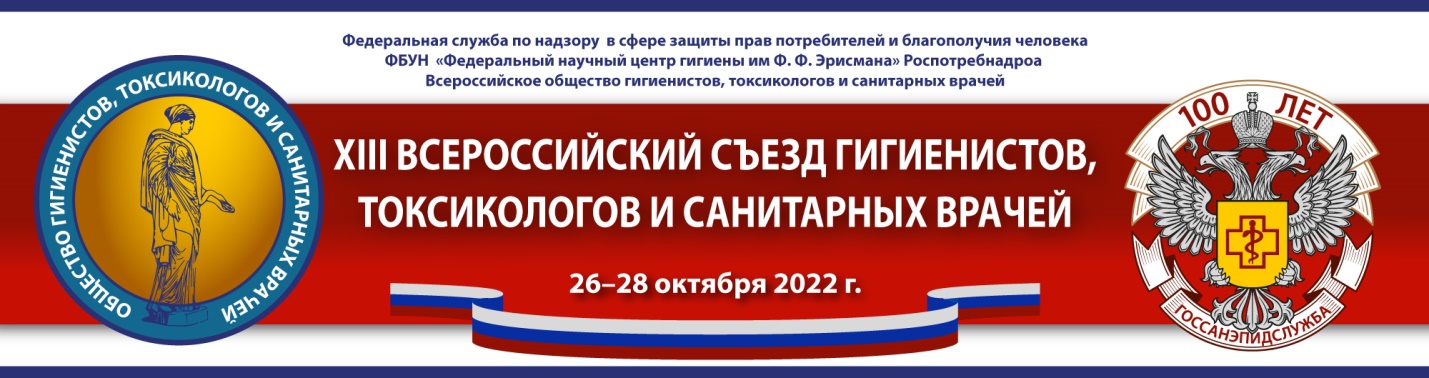 Информационное письмо № 2о проведении XIII Всероссийского съезда гигиенистов,токсикологов и санитарных врачейУважаемые коллеги!26–28 октября 2022 г. в соответствии с решением Правления Общества гигиенистов, токсикологов и санитарных врачей от 21 марта 2022 г. и приказом Федеральной службы по надзору в сфере защиты прав потребителей и благополучия человека от 22 марта 2022 г. № 122 (далее – Приказ) состоится XIII Всероссийский съезд гигиенистов, токсикологов и санитарных врачей с международным участием, посвященный 100-летию основания Государственной санитарно-эпидемиологической службы России. Место проведения Съезда: Комплекс зданий Правительства Москвы (Москва, Новый Арбат, дом 36).Формы участия в работе СъездаДля делегатов (делегатами Съезда могут быть только члены Общества):Участие с докладом и публикацией материаловУчастие с докладомУчастие с публикацией материаловУчастие без публикации материалов и без докладаУчастие в выставке по основным направлениям работы СъездаУчастие в качестве слушателя (дистанционно)Участие в качестве слушателя (дистанционно, с публикацией в Сборнике материалов Съезда и/или в журналах: «Здоровье населения и среда обитания»; «Гигиена и санитария»; «Здравоохранение РФ» и «Токсикологический вестник»).Условия участия в Съезде: до 1 июля 2022 г. в соответствии с распределением мест (по Приказу) зарегистрироваться на официальном сайте мероприятия по адресу: https://meeting.fncg.ru/hygienists. Участие в качестве делегата предполагает членство в Обществе гигиенистов, токсикологов и санитарных врачей. Для вступления в Общество необходимо направить скан заполненного заявления с подписью на e-mail: societyhtd@yandex.ru.Заявка на участие в работе Съезда с докладом сопровождается резюме. Резюме доклада должно содержать: введение, цели и задачи, методы, результаты, заключение (выводы), сопровождаться несколькими ключевыми словами или словосочетаниями, отражающими основную тематику доклада. Объем резюме строго до 250 слов. Срок представления заявки на доклад – до 1 июля 2022 г.Материалы СъездаПланируется издание сборника материалов Съезда (в печатном и электронном вариантах). Материалы принимаются от автора (группы авторов) однократно в электронном виде через официальный сайт мероприятия при заполнении регистрационной формы участника. По указанному вами E-mail придет письмо, подтверждающее регистрацию и получение материалов. Срок представления материалов – до 1 июля 2022 г. Публикация материалов бесплатная.Требования к оформлению публикации в сборник материалов Съезда:Название файлу дается на русском языке по фамилии и инициалам первого автора.В заголовке указываются: фамилия, инициалы автора (авторов), название статьи (жирным шрифтом), полное название научного (образовательного) учреждения, город, страна (курсивом);объём статьи не должен превышать 4 страниц;текст в формате Word (версия *.doc, *.docx), шрифт Times New Roman;размер шрифта – 12, междустрочный интервал – 1,5; все поля – 2 см; абзацный отступ −1,25 см.графические материалы: в черно-белом исполнении в тексте статьи, сквозная нумерация; подрисуночная подпись − выравнивание от центра;таблицы: сквозная нумерация, номер таблицы – выравнивание по правому краю; заголовок − над таблицей, выравнивание от центра; автоматическая расстановка переносов не допускается;список литературы приводится в конце текста в порядке цитирования;ссылки в тексте даются в квадратных скобках. Срок предоставления материалов –до 01 июля 2021 г. в электронном виде на адрес: org-metod@fferisman.ru Статьи в журналы «Здоровье населения и среда обитания»; «Гигиена и санитария»; «Здравоохранение РФ» и «Токсикологический вестник» готовятся в соответствии с требованиями этих журналов и представляются в срок до 15 июля 2021 г. в электронном виде на адрес: org-metod@fferisman.ruВсе присланные материалы рецензируются Научным комитетом. Научный комитет оставляет за собой право отклонять материалы, не соответствующие тематике Съезда или указанным требованиям. Материалы, присланные после указанного срока, не рассматриваются.Организационный взнос за участие в Съезде не предусмотрен.Все подробности участия в Съезде на официальных сайтах: https://hytesd.ru https://fferisman.ru, https://rpn100.ruКонтакты Оргкомитета:e-mail: 13siezd.gigienistov@fferisman.ru						Оргкомитет